Préparons la rentrée de septembre 2023 en…  MOYENNE SECTION  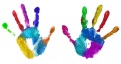 			Madame, Monsieur,Votre enfant sera scolarisé en moyenne section pour l’année scolaire 2023-2024.**********Voici ce qui doit être apporté dès le jour de la rentrée :1 cartable ou un sac en toile (pas de cartable à roulettes, merci),8 tubes de colle UHU (8g --> petit modèle),1 crayon de bois au nom de l’enfant,1 sac à goûter en tissu qui restera au porte-manteau (avec le prénom de votre enfant),2 boîtes de mouchoirs,1 tube de colle « scotch » vert,1 petite boîte vide (style margarine) pour la pâte à modeler,1 rouleau de sopalin1 photo d’identité,1 enveloppe timbrée (20g) sans adresse,1 ramette de 500 feuilles – A4 – 80g (à partir du mardi 5 septembre),Une somme de 29 € qui correspond aux fournitures achetées par l’école (bricolages de l'année, cahiers, pochettes, chemises, feutres...), sera prélevée sur la facture du mois de septembre 2023.**********Merci d’indiquer les nom et prénom de votre enfant sur ses vêtements et ce, pendant toute l’année.Prévoir un goûter le matin, du pain de préférence et une petite bouteille d’eau (ou gourde) que l’enfant déposera, dans le sac à goûter, à son porte-manteau.Nous vous invitons à la réunion d'informations des parents qui aura lieu : Le mardi 5 septembre à 17h, dans la classe.Bonnes vacances les enfants !Madame « Caroline » LysensooneEnseignante de Moyenne Section/Grande Section				Pour information : La rentrée des classes aura lieu le lundi 4 septembre 2023 à 8h30,dans la cour de l'école. (Modification possible en fonction des informations gouvernementales) Rappel des horaires de l’école pour les classes maternelles (PS à GS) 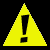 Matin : 8h30 – 11h30		Après-midi : 13h30 - 16h30Ouverture du portail le matin : 8h15 à 8h30 et 11h30 à 11h50Ouverture du portail l’après-midi : 13h20 à 13h30 et 16h20 à 18h15